On Tuesday this week in the Church’s calendar we remember Luke the Evangelist, writer of the Gospel that bears his name as well as the Book of Acts. One of the readings set for Tuesday is 2 Timothy 4 which includes “ …keep your head in all situations, endure hardship, do the work of an evangelist, discharge all the duties of your ministry.” Also known as a physician, in thinking of Luke let’s remember and pray for all those who provide medical care, all those who work in our hospitals and at Trinity Hospice, all those who provide emotional and mental care and support. We at St Thomas’ this week give thanks for the life and faithful service of Sue Waite. Her funeral takes place on Friday (21st) at 11am in church. It seems fitting to include this extract also from 2 Tim. 4: “I have fought the good fight, I have finished the race, I have kept the faith. Now there is in store for me the crown of righteousness, which the Lord, the righteous judge, will award to me on that day – and not only to me, but also to all who have longed for his appearing.”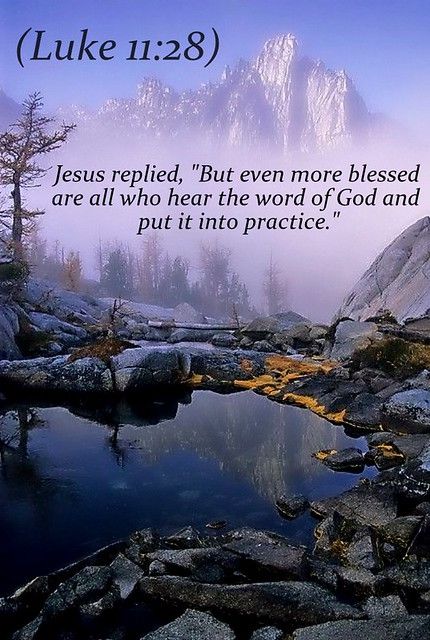 Collect for St Luke’s day:       Almighty God, You called Luke the physician whose praise is in the gospel, to be an evangelist and physician of the soul: by the grace of the Spirit and through the wholesome medicine of the gospel, give your Church the same love and power to heal; through Jesus Christ your Son our Lord, who is alive and reigns with you, in the unity of the Holy Spirit, one God, now and for ever. Amen.PRAISE AND WORSHIP EVENING Friday 28th October 2022 in church starting at 7pm. A time for us as a whole church to come together to enjoy extended worship and prayer, giving thankful praise to our God and seeking His Holy Spirit for refreshing and direction.Psalms for each day of the week 17th – 22nd October:Mon:   Psalm 80     Tues:  Psalms 145, 146     Wed: Psalm 119 v 105 - 128  Thurs: Psalm 92     Fri: Psalm 88                     Sat: Psalm 97The services for the coming weeks given opposite. Key: DOB: Revd Dave O’Brien; SH: Revd Steve Haskett;  VB: Vicky Bentley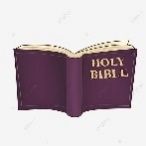 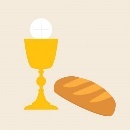 Holy Communion  Service of the Word    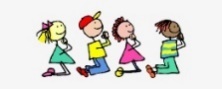 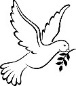 Prayers for healing Children’s Bible Study	               during the service	& Family WorshipMidweek (Wed.)  Book of Common Prayer Holy Communion Service:SUNDAY10.30am3 – 4pm and4 - 5pm6pm16th Oct.Trinity 18Luke 18: 1 – 8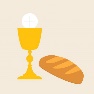 Preach: SHLead: DOB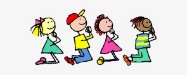 Healing Service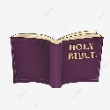 Romans 10: 1 – 15ProclamationPreach: DOBLead: SH23rd Oct.Last Sunday after TrinityLuke 18: 9 – 14Preach: DOBLead: DOBWorship and Bible TeachingMatthew 7: 7 - 12PrayerPreach: DOBLead: VB30th Oct.ALL SAINTSLuke 19: 1 – 10Preach: VBLead: DOBRevelation 7: 9 – 17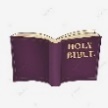 Memorial/Invitation ServiceRemembering those we loveLead: VBPreach: DOB19th Oct.Luke 18: 1 – 8 Lead/Celebrant/Preach: DOB26th Oct.Luke 18: 9 – 14 Lead/Celebrant: DOB  Preach: VB